PRESS RELEASE from the Office of Dr. Elba Pacheco, Oculofacial Plastic Surgeon and Rejuvenation Artist …         Kybella™ has arrived at Adoro Medical Spa!  Adoro Medical Spa is excited to bring you Kybella™, the new FDA approved injectable treatment                              that reduces fat under the chin permanently.The double chin is a common issue plaguing men and women alike.  In the past surgery was the only option – UNTIL today!  Kybella™ destroys fat cells under the chin giving you a more contoured appearance.   Come for a quick consultation and we will determine whether you are a Kybella™ candidate. 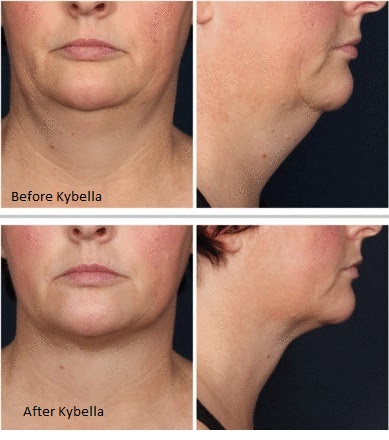 Kybella™ benefits:Substantial reduction of excess fat under the chinNo surgery No significant downtimePerformed in the physician’s office (30 min appointment)Permanent results – some patients will require 2 – 4 treatments to achieve optimal resultsFor many years, Dr. Pacheco and her office has been recognized for being the best injector of dermal fillers and the best Medi-Spa in the Annapolis region.  Come experience the quality, commitment and cutting-edge care that is unsurpassed.  Call Today - 410-647-0123 and get started ‘Opening Your Eyes to the Possibilities’!  www.myeyelids.com       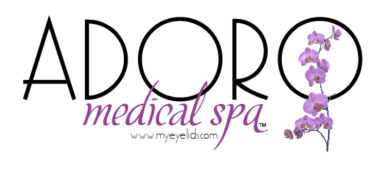 10/09/2015